Конспект занятия для детей среднего и старшего дошкольного  возраста«Грач на горе – весна во дворе»Накануне Марьюшка посылает детям накануне занятия письмо с приглашением посетить ее «избу»Ход занятия:   Марья: Здравствуйте, добры молодцы и красны девицы, рада вас видеть. Усаживайтесь поудобнее, (приговаривает) «Добрый гость всегда в пору», еще на Руси народ говорил «Много гостей – много новостей». Разговор хотела бы начать с вопроса «Знаете ли вы, какое сейчас время года. Сколько месяцев весенних. Назовите их. Какой сейчас месяц.»- Вот послушайте стихи про месяц апрель:1 ребенок: Зима, вдруг, загрустила, Метелью замела, Санки подхватила, И прочь скорей ушла. А солнышко смеётся, И поёт капель, Песня звонко льётся, Ведь спешит Апрель.2 ребенок : Апрель.  С.Я. МаршакАпрель, апрель! На дворе звенит капель. По полям бегут ручьи, На дорогах лужи. Скоро выйдут муравьи После зимней стужи. Пробирается медведь Сквозь лесной валежник. Стали птицы песни петь, И расцвел подснежник.3 ребенок: Весеннее солнце (Г. Ильина) Как приятно солнцу литься По апрелю! Благодать! Видеть радостные лица И веснушки раздавать! Искупаться в речке полной, Птицам в небе подмигнуть И сыграть свой номер сольный - На закате полыхнуть!4 ребенок:   Вот апрель в окно стучится. Что несёт нам наш апрель? Прилетают с юга птицы, Тает снег, звенит капель. Тают льдинки все на крыше И подснежники цветут. Пенье птиц мы утром слышим. Лужи, грязь, дожди идут. День становится длиннее, Ночь становится короче. И погода всё теплее. И весне мы рады очень!Марья:  А пригласила вас, чтобы побеседовать о весне. Ведь весна самое загадочное и удивительно прекрасное время года. Недаром народ придумал о весне множество пословиц и поговорок, назовите их.(дети называют пословицы и поговорки) Марьюшка дополняет:Пословицы о веснеВесна красна цветами, а осень пирогами.Весна да осень — на дню погод восемь.Весною сверху печет, а снизу морозит.Весною сутки мочит, а час сушит.Весенний день год кормит.Весной дождь парит, осенью мочит.Бойся осени — за нею зима, не бойся зимы — за нею весна.Кто весною потрудится, тот осенью повеселится.После самой лютой зимы все равно придет весна.Весной запашку затянешь — ноги протянешь.Кто спит весною, плачет зимою.Готовь сани с весны, а колеса с осени.Хороший год по весне видно.Прилетела овсянка, запела веснянку, покинь сани, возьми воз.Ранняя весна ничего не стоит, поздняя весна не обманет.Весна пришла — на все пошла.Марья: Вы знаете, что в прошлом столетии люди искренне верили, что весну приносят на своих крыльях птицы. И желая, чтобы поскорее к ним пришла весна, обращались к жаворонкам, к куликам, грачам с просьбой поскорее вернуться в родные края. Вот послушайте эти заклички. (Дети читают)Весна, весна краснаяПриди, весна с радостьюС огромною милостью.Со льном большимС корнем глубокимС хлебом великим.Весна, веснаПриди красна.Приди красна,Принеси добра.Ау, ау, аукаем,Весну приаукиваем.Март, март – Солнцу рад.Апрель, апрель – Откроет дверь.Май, май – Сколько хочешь гуляй.Ау, ау, аукаем! Верили что подвижная игра «Гори, гори ясно» тоже способствует приходу ранней весны.Подвижная игра «Гори, гори ясно!»Дети становятся в круг, водящий с платком в руке ходит по кругу. В это время все дети громко говорят:Гори, гори ясно,
Чтобы не погасло!
Глянь на небо,
Птички летят,
Колокольчики звенят:
По окончании песенки водящий вытягивает руку с платком между двух детей, дети встают спиной друг к другу и говорит:
Раз, два, не воронь,
А беги, как огонь! Дети должны как можно быстрее оббежать круг и занять свое место. Выигравший становиться водящим.Марья: Встречая весну, на утренней заре деревенские ребятишки залезали на деревья, крыши домов, взбирались на пригорки и пели как можно громче песни — веснянки, кликали весну. Вот такие песни-заклички весенние пели:Чивиль-виль-виль,
Жавороночек!
Прилети к огням,
Принеси ты нам,
Ты весну-красну,
Красно солнышко,
Тёпло летушко,
Зеленый покос,
Унеси сухой мороз!Холодную зиму провожаем,
Теплую весну встречаем.
Уезжает весна на возочке,
Плывет весна в челночечке:
С ливнями, с цветами,
С песнями, с журавлями,
С ржаным снопочком,
С золотым колосочком.Пришла весна красная,
Пришла весна ясная:
С солнышком, с ливнями,
С песнями дивными.
Гуси прилетели,
Со стрёхи (крыши)— капели.Марья: Встречают весну в начале марта, когда прилетают первые весенние птицы — грачи. А за грачами прилетает и вторая весенняя птица — жаворонок. «Сколько жаворонков — столько и проталинок», ведь известно — жаворонок прилетает только к теплу.Марья: Еще крестьяне верили, если выпустить какую-нибудь певчую птицу на волю, то весна придет ранняя. Но поскольку у крестьян не было певчих птиц, то они выпекали их из теста, эти булочки были в виде птиц с изюмом вместо глаза и назывались они «жаворонками» и складывали песни-заклички. Подходили к забору и кидали булочку через забор, как будто выпускали птицу на волю, при этом приговаривали закличку. Эти русские народные заклички  дошли и до наших дней.Жаворонок, жаворонокУлети-ка далеко.Принеси нам тепло!Садись на дугуВоспевай на лугу!Марья: Сегодня я тоже хочу вам предложить испечь «жаваронков», из настоящего сдобного, т.е. дрожжевого теста. Ваши повара испекут в печи, а в полдник вы попробуете свои булочки.Марья показывает как правильно сделать булочку, когда выкладывают на противень, то проговаривают закличку.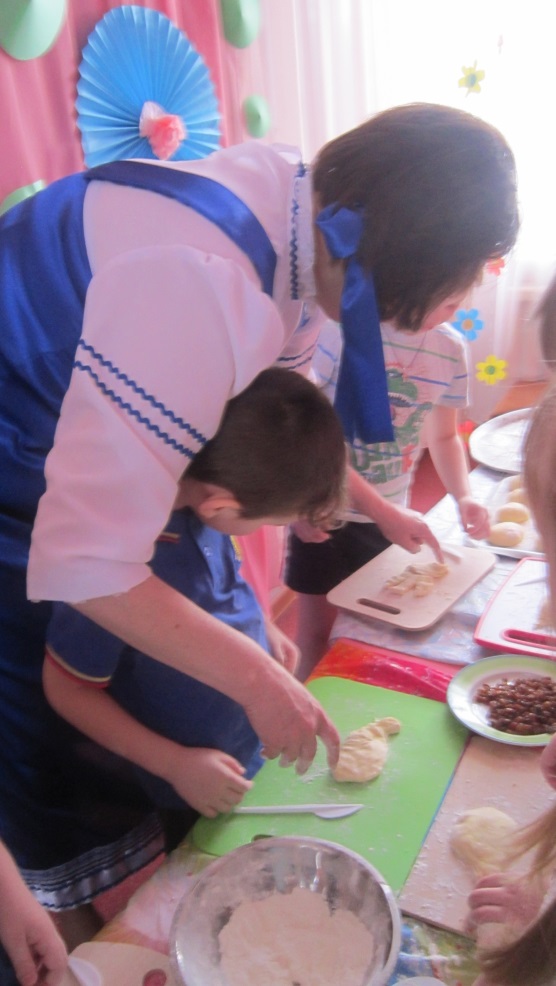 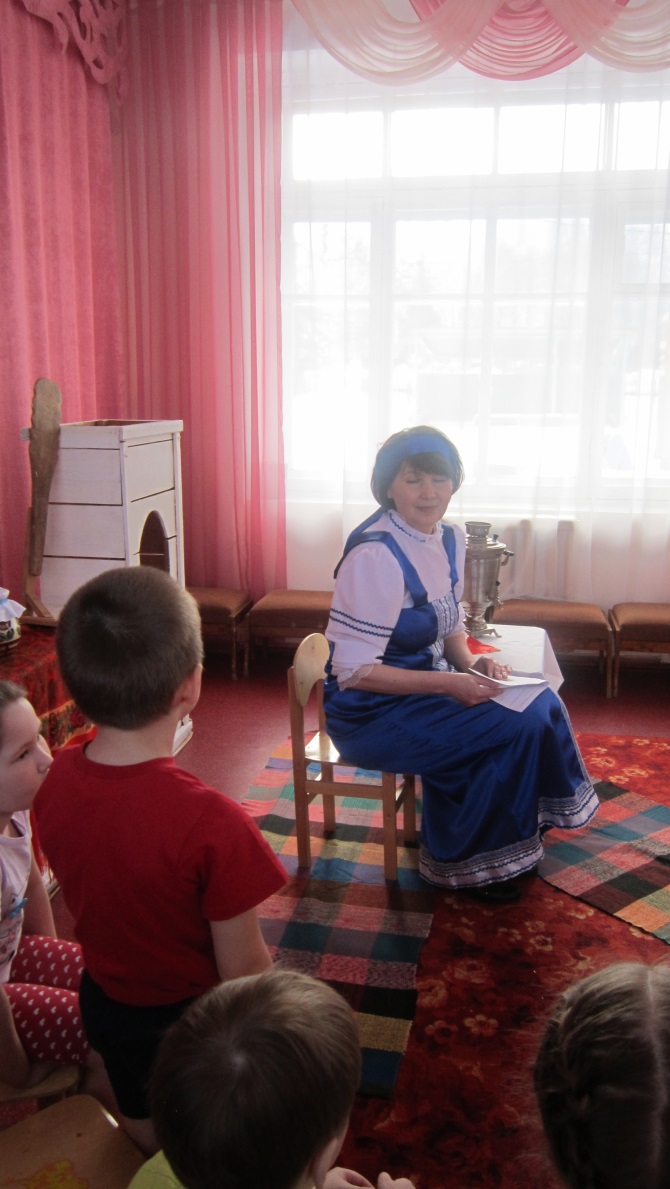 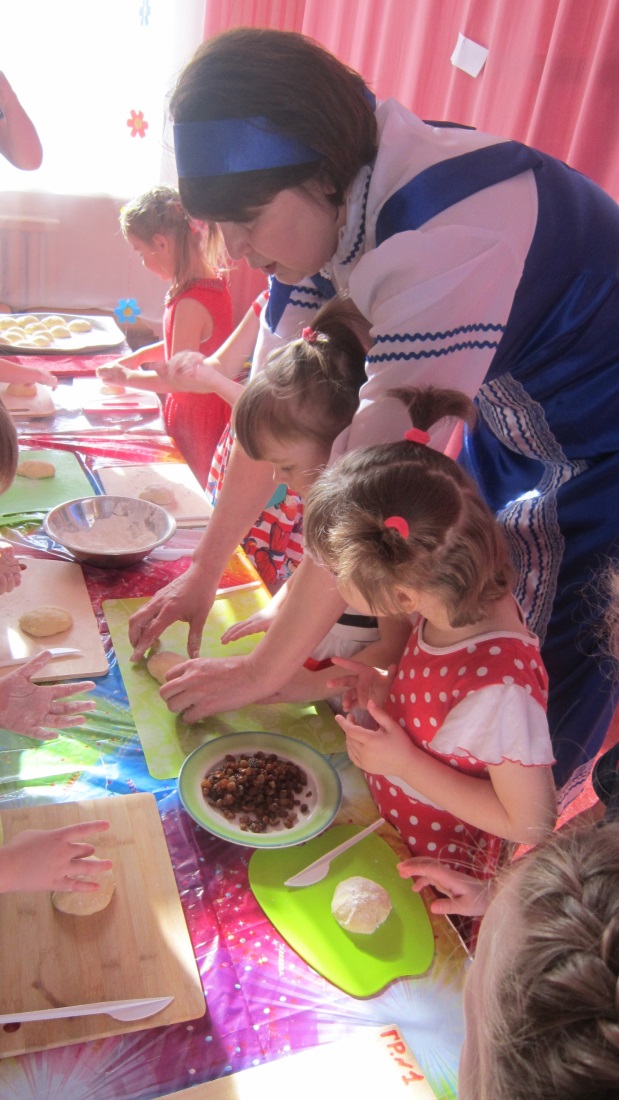 